Центр дополнительного профессионального образованияприглашает на программу повышения квалификации«1С: Управление торговлей 8.2. (ред.11)»Курс предназначен для лиц, которым  необходимы практические навыки в разработке и применении информационных технологий для решения задач учета на торговом предприятии.Основные темы курса: Автоматизация торговли Настройка конфигурации Оптовая торговля Розничная торговля. По окончании курса слушатели знают: принципы работы в программе 1С: Управление торговлей; способы ввода документов и создания отчетов в программе 1С: Управление торговлей; возможности администрирования и доступа к информации сотрудников организации; уметь заполнять справочников в программе 1С: Управление торговлей; умеют: управлять отношениями с покупателями и поставщиками; формировать цены товаров, применять скидки и наценки; создавать отчеты в программе 1С: Управление торговлей; управлять оптовой и розничной торговлей; управлять денежными средствами; планировать продажи и закупки. Ведет курс: Чернавина Татьяна Владимировна, преподаватель кафедры  информационных технологий. Продолжительность  обучения: 36 часов.Форма обучения: очно-заочная.Начало обучения: по мере формирования группы.Документ об образовании: удостоверение  о повышении квалификации.Стоимость обучения: 3 200  рублей.За подробной информацией обращаться по адресу:г. Пермь, Бульвар Гагарина – 59,  каб. 103Контактный тел./факс (342) 282-01-10.Е-mail: odo@rsute.perm.ru,  www.rea.perm.ru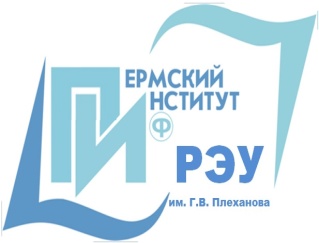 ПЕРМСКИЙ ИНСТИТУТ (филиал)федерального государственного бюджетного образовательного учреждения высшего образования«Российский экономический университет им. Г. В. Плеханова»